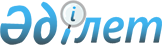 Об утверждении критериев для определения сельских населенных пунктов с низким, средним и высоким потенциалом социально-экономического развития
					
			Утративший силу
			
			
		
					Приказ Первого заместителя Премьер-Министра Республики Казахстан - Министра регионального развития Республики Казахстан от 18 сентября 2013 года № 235/ОД. Зарегистрирован в Министерстве юстиции Республики Казахстан 18 октября 2013 года № 8826. Утратил силу приказом Министра национальной экономики Республики Казахстан от 2 февраля 2016 года № 54      Сноска. Утратил силу приказом Министра национальной экономики РК от 02.02.2016 № 54 (вводится в действие по истечении десяти календарных дней после дня его первого официального опубликования).      В соответствии с пунктом 35 Правил содействия повышению мобильности лиц, участвующих в активных мерах содействия занятости, и оказания им мер государственной поддержки, утвержденными постановлением Правительства Республики Казахстан от 18 июля 2011 года № 817, ПРИКАЗЫВАЮ:



      1. Утвердить прилагаемые критерии для определения сельских населенных пунктов с низким, средним и высоким потенциалом социально-экономического развития. 



      2. Департаменту развития местного самоуправления, сельских и приграничных территорий принять необходимые меры по своевременному согласованию Перечня сельских населенных пунктов с низким, средним и высоким потенциалом социально-экономического развития. 



      3. Департаменту развития местного самоуправления, сельских и приграничных территорий обеспечить: 



      1) государственную регистрацию настоящего приказа в Министерстве юстиции Республики Казахстан;



      2) официальное опубликование настоящего приказа после его государственной регистрации в Министерстве юстиции Республики Казахстан.



      4. Признать утратившим силу совместный приказ Министра сельского хозяйства Республики Казахстан от 28 июля 2011 года № 28-2/430 и и.о. Министра экономического развития и торговли Республики Казахстан от 28 июля 2011 года № 225 «Об утверждении критериев для определения сельских населенных пунктов с низким и высоким экономическим потенциалом» (зарегистрирован в Реестре государственной регистрации нормативных правовых актов № 7108, опубликован в газете «Казахстанская правда» от 23 августа 2011 года № 267 (26688). 



      5. Контроль за исполнением настоящего приказа возложить на вице-министра регионального развития Республики Казахстан Жумангарина С.М. 



      6. Настоящий приказ вводится в действие по истечении десяти календарных дней после дня его первого официального опубликования.       Первый заместитель

      Премьер–Министра

      Республики Казахстан -

      Министр регионального развития

      Республики Казахстан                       Б. Сагинтаев

Утверждены              

приказом Первого заместителя     

Премьер–Министра Республики Казахстан-

Министра регионального развития   

Республики Казахстан          

от 18 сентября 2013 года № 235/ОД   

        Критерии для определения сельских населенных пунктов

               с низким, средним и высоким потенциалом

                  социально-экономического развития      * - В случае наличия нескольких объектов здравоохранения или дошкольных учреждений, при расчетах принимается объект по степени его значимости; 

      ** - рассчитывается путем соотношения анализируемого фактора со среднеобластным показателем.

      Критерии для определения сельских населенных пунктов с низким, средним и высоким потенциалом социально-экономического развития рассчитываются в соответствии с Инструкцией для определения сельских населенных пунктов с низким, средним и высоким потенциалом социально-экономического развития, прилагаемой к настоящим Критериям.

Приложение           

к Критериям для определения 

сельских населенных пунктов с

низким, средним и высоким  

потенциалом социально-   

экономического развития    

Инструкция

для определения сельских населенных пунктов с низким, средним и

высоким потенциалом социально-экономического развития 

1. Общие положения

      1. Инструкция для определения сельских населенных пунктов (далее – СНП) с низким, средним и высоким потенциалом социально-экономического развития (далее – Инструкция) разработана в соответствии с пунктом 35 Правил содействия повышению мобильности лиц, участвующих в активных мерах содействия занятости, и оказания им мер государственной поддержки, утвержденными постановлением Правительства Республики Казахстан от 18 июля 2011 года № 817.



      2. Инструкция предназначена для осуществления комплексной оценки уровня социально-экономического развития СНП, выявления их потенциала в целях улучшения условий проживания жителей, а также для использования при подготовке управленческих решений местными исполнительными органами по вопросам дальнейшего развития населенных пунктов соответствующих территорий. 



      3. Инструкция устанавливает классификационные факторы сельских населенных пунктов с низким, средним и высоким потенциалом социально-экономического развития, определяемые местными исполнительными органами. 

2. Источники информации

      4. Источниками информации для проведения комплексной оценки уровня социально-экономического развития СНП Республики Казахстан являются:

      1) данные общегосударственных статистических наблюдений;

      2) информация, полученная от местных исполнительных органов, министерств, агентств и ведомств;

      3) данные ведомственных статистических наблюдений;

      4) результаты социологических опросов. 

3. Критерии определения сельских населенных пунктов

с низким, средним и высоким потенциалом

социально-экономического развития

      5. Важнейшими классификационными факторами, оценивающими потенциал СНП и их перспективность, определены 4 блока критериев: экономический, инженерно-инфраструктурный, социальный и экологический, которые включают 22 совокупных показателя. 



      6. С учетом приоритетов экономического развития при оценке потенциала СНП каждому из показателей установлен вес, который характеризует их значимость в сумме совокупного количества баллов. Наибольший вес имеют показатели экономического блока - суммарный наивысший балл 50, показатели инженерно-инфраструктурного и социального блоков не превышают 25 баллов. Влияние на уровень развития СНП экологического блока оценивается через поправочные коэффициенты, на которые умножаются баллы, полученные по первым трем блокам. 



      7. Классификационные факторы экономического блока:

      1) плодородие почвы – 6 баллов. Качество и потенциальное плодородие почвы характеризует бонитировка пашни, выраженная в баллах бонитета, который может иметь значение от 1 до 100. Пороговые значения показателя установлены в соответствии с данными Комитета по управлению земельными ресурсами и предполагают градацию качества почвенного слоя от показателя «менее 15 баллов» до наибольшего в республике «более 45 баллов»; 

      2) степень удаленности от рынков сбыта – 5 баллов. Расстояние от СНП до районного центра, железнодорожной станции, города можно использовать, как основание для показателя доступности рынков сбыта. За низкий порог принято расстояние, равное 20 км и менее, оцененное в 5 баллов. Размер шага составляет 40 км, а за наименьшее пороговое значение показателя принято расстояние, равное 100 км и более;

      3) предпринимательская активность – 4 балла. Данный показатель характеризуется наличием крупного (базового) предприятия, зарегистрированного в форме юридического лица (АО, ТОО, крупного КХ и т.д.), где занята значительная или даже основная часть населения сельского населенного пункта, в связи с чем оно определяющим образом влияет на занятость населения. Одним из основных критериев крупного (базового) предприятия является активное участие в социально-экономическом развитии конкретного села;

      4) развитие переработки сельхозпродукции – 3 балла. Характеризует возможности роста добавленной стоимости на соответствующей территории и определяется наличием объектов переработки сельскохозяйственной и иной продукции. Пороговые значения показателя варьируют от 0 до 4 и более перерабатывающих цехов в одном СНП; 

      5) обеспеченность сельскохозяйственной техникой – 8 баллов. Подразделяется на два показателя: количество тракторов на 100 га пашни и количество комбайнов на 100 га пашни. Величина пороговых значений варьируют от 0,2 до 0,5 (0,3) и более тракторов (комбайнов); 

      6) использование ирригационных (орошаемых) систем – 3 балла. Возможности по развитию орошаемого земледелия отражают наличие и использование ирригационных систем. Поливные земли в состоянии обеспечить доходы гораздо большему количеству сельского населения, чем богарное земледелие. Территории, где имеются и используются ирригационные системы, оцениваются в 3 балла, а не имеющие – 0; 

      7) пашня – 5 баллов. Определяет возможности развития земледелия. Пороговые значения определяются в зависимости от площади сельскохозяйственных угодий. Пороговые значения показателя варьируют от 0 до 10000 и более гектар в одном СНП; 

      8) пастбища – 9 баллов, подразделяется на два показателя:

      наличие естественных пастбищ - 4 балла, пороговые значения определяются в зависимости от площади и варьируют от 0 до 10000 и более гектар в одном СНП;

      наличие посевов кормовых культур (сеянные) – 5 баллов, определяет получение высокопротеиновых кормов, способствует повышению продуктивности животноводства. Пороговые значения определяются в зависимости от площади и варьируют от 0 до 3000 и более гектар в одном СНП;

      9) животноводство – 7 баллов. Характеризуется наличием сельскохозяйственных животных в СНП и подразделяется на два показателя:

      племенной скот – 4 балла, отрасль животноводства, охваченная системой племенной работы, направленная на воспроизведение животных с высоким генетическим потенциалом, их сохранение и разведение. Пороговые значения определяются от 0 до 1000 и более условных голов в одном СНП. Продукция племенного животноводства отличается высокой добавленной стоимостью;

      не племенной скот – 3 балла, пороговые значения определяются от 0 до 3000 и более голов в одном СНП.

      Данные показатели измеряются в «условных головах» путем умножения на поправочные коэффициенты (КРС – 0,8; овцы и козы – 0,1; свиньи – 0,3; лошади – 1,0; верблюды – 1,0).



      8. Классификационные факторы инженерно-инфраструктурного блока:

      1) водоснабжение – 5 баллов. Оценка состояния системы водоснабжения проводится по тому, из каких источников берется вода для потребления населением. СНП, имеющие централизованное водоснабжение (водопроводы), в лучшем положении, чем СНП, пользующиеся децентрализованным водоснабжением (из пункта раздачи воды, скважин, колодцев, поверхностные источники с водоочистным сооружением и без него) и привозной водой. Величина порогов по системе водоснабжения колеблется от 5 баллов в СНП, имеющих централизованное водоснабжение (водопровод), до 0 баллов в СНП, пользующихся привозной водой; 

      2) дорога – 5 баллов. Для оценки дорожной инфраструктуры принят процент автомобильных дорог с твердым покрытием от СНП до райцентра. Пороговое значение определяется 100 % с твердым покрытием, далее пошаговое значение по 25 %;

      3) газоснабжение – 5 баллов, показатель развития инфраструктуры, характеризующий уровень жизни населения. Пороговые значения, определяющие данный показатель являются газификация СНП природным газом - 5 баллов, обеспеченность сжиженным газом (в баллонах) – 2 балла и отсутствие газоснабжения – 0;

      4) электроэнергия – 5 баллов. Важнейший показатель уровня жизни населения и экономической активности территории. Пороговые значения определяются обеспеченностью или необеспеченностью СНП электроэнергией;

      5) связь (телефонная) – 5 баллов. Определяется уровнем телефонизации СНП. Пороговые значения показателя определяются плотностью абонентской сети: наличие АТС – 5 баллов, от 1 до 20 номеров – 2 балла, 1 номер – 1 балл и отсутствие связи – 0 баллов.



      9. Классификационные факторы социального блока:

      1) численность населения – 5 баллов. Показывает концентрацию населения в СНП. Пороговые значения определяются в зависимости от численности населения и варьируют от 0 до 5 000 и более человек в одном СНП;

      2) школы – 5 баллов. Измерение данного показателя проводится в соответствии с постановлением Правительства Республики Казахстан от 21 декабря 2007 года № 1256 «Об утверждении гарантированного государственного норматива сети организаций образования», где утверждены государственные нормативы и стандарты по развитию сельского образования. 

      Оценка показателя развития образования осуществляется по соответствию или несоответствию объектов образования установленным нормам и их наличию в конкретном населенном пункте, а также отдаленности организаций образования более чем на 3 км от СНП, где постоянно проживают учащиеся школьного возраста;

      3) наличие дошкольных учреждений – 4 балла. Пороговые значения показателя определяются по наличию в СНП дошкольных учреждений: детский сад – 4 балла, мини-центр – 2 балла;

      4) здравоохранение – 5 баллов. Измерение данного показателя проводится в соответствии с постановлением Правительства Республики Казахстан от 15 декабря 2009 года № 2131 «Об утверждении государственного норматива сети организации здравоохранения Республики Казахстан», где утверждены государственные нормативы по развитию сельского здравоохранения.

      Оценка системы сельского здравоохранения проводится на основе соответствия или несоответствия объектов здравоохранения установленным нормам и их наличию в СНП;

      5) занятость – 4 балла. Характеризует процентное соотношение количества занятых в СНП к экономически активному населению и сравнивается со среднеобластным показателем;

      6) бедность – 2 балла. Характеризует соотношение получателей адресной социальной помощи на 100 жителей села и сравнивается со среднеобластным показателем.



      10. Экологический блок распределен по показателям:

      1) радиационный фон – единица измерения - мкЗв/ч. В соответствии с постановлением Правительства Республики Казахстан от 3 февраля 2012 года № 202 «Об утверждении Санитарных правил «Санитарно-эпидемиологические требования к обеспечению радиационной безопасности» показателем, характеризующим состояние радиационного фона на территории населенных мест, является мощность экспозиционной дозы внешнего гамма-излучения (МЭД), которая не должна превышать 0,3 мкЗв/час. 

      СНП с уровнем радиационного фона, превышающим 0,3 мкЗв/ч, переносится в группу населенных пунктов с особо неблагоприятными экологическими условиями, несмотря на то, что по другим показателям он имеет высокий и средний потенциал развития; 

      2) качество питьевой воды – в соответствии с постановлением Правительства Республики Казахстан от 18 января 2012 года № 104 «Об утверждении Санитарных правил «Санитарно-эпидемиологические требования к водоисточникам, местам водозабора для хозяйственно-питьевых целей, хозяйственно-питьевому водоснабжению и местам культурно-бытового водопользования и безопасности водных объектов» для характеристики качества и пригодности воды для потребления взят уровень ее минерализации, где предельно допустимая концентрация (ПДК) минеральных солей (сухого остатка) в питьевой воде составляет 1 (1,5) г/л.



      11. Показатели по всем классификационным факторам определяются в баллах в разрезе каждого СНП. 



      12. Сумма баллов СНП, набранная по трем блокам критериев, умножается на поправочный коэффициент по экологическому блоку и определяет совокупный балл, характеризующий потенциал развития сельского населенного пункта.



      13. На основании совокупной суммы баллов СНП группируются в три категории (типа):

      1) СНП с высоким потенциалом развития – более 70 баллов;

      2) СНП со средним потенциалом развития – 35-69 баллов;

      3) СНП с низким потенциалом развития – 1-34 балла.
					© 2012. РГП на ПХВ «Институт законодательства и правовой информации Республики Казахстан» Министерства юстиции Республики Казахстан
				Классификационные факторыЕдиница измеренияПороговые значенияПоказатели1. Экономический блок 501. Экономический блок 501. Экономический блок 501. Экономический блок 50Плодородие почвыБалл бонитета>456Плодородие почвыБалл бонитета>25-454Плодородие почвыБалл бонитета15-252Плодородие почвыБалл бонитета<150Степень удаленности от рынков сбытаРасстояние от сельского населенного пункта до районного центра, ж/д станции, ближайшего города, км<=205Степень удаленности от рынков сбытаРасстояние от сельского населенного пункта до районного центра, ж/д станции, ближайшего города, км>20-604Степень удаленности от рынков сбытаРасстояние от сельского населенного пункта до районного центра, ж/д станции, ближайшего города, км>60-1002Степень удаленности от рынков сбытаРасстояние от сельского населенного пункта до районного центра, ж/д станции, ближайшего города, км>1000Предпринимательская активностьНаличие крупного (базового) предприятияИмеется4Предпринимательская активностьНаличие крупного (базового) предприятияНе имеется0Развитие переработки сельхозпродукцииИмеется>43Развитие переработки сельхозпродукцииИмеется2-42Развитие переработки сельхозпродукцииИмеется11Развитие переработки сельхозпродукцииОтсутствует00Обеспеченность сельскохозяйственной техникой1) Приходится тракторов на 100 га пашни>0,54Обеспеченность сельскохозяйственной техникой1) Приходится тракторов на 100 га пашни0,4 – 0,53Обеспеченность сельскохозяйственной техникой1) Приходится тракторов на 100 га пашни0,2 – <0,42Обеспеченность сельскохозяйственной техникой1) Приходится тракторов на 100 га пашни<0,20Обеспеченность сельскохозяйственной техникой2) Приходится комбайнов на 100 га пашни>0,34Обеспеченность сельскохозяйственной техникой2) Приходится комбайнов на 100 га пашни0,2 – 0,33Обеспеченность сельскохозяйственной техникой2) Приходится комбайнов на 100 га пашни0,1 – <0,22Обеспеченность сельскохозяйственной техникой2) Приходится комбайнов на 100 га пашни<0,10Использование ирригационных (орошаемых) системИмеются и используются3Использование ирригационных (орошаемых) системИмеются и не используются1Использование ирригационных (орошаемых) системНе имеются0ПашняПлощадь пашни, га>10 0005ПашняПлощадь пашни, га5 000 – 10 0003ПашняПлощадь пашни, га1 000 – 5 0002ПашняПлощадь пашни, гадо 1 0001Пастбища 1) Наличие естественных пастбищ, га>10 0004Пастбища 1) Наличие естественных пастбищ, га5 000 – 10 0003Пастбища 1) Наличие естественных пастбищ, га1000 – 5 0002Пастбища 1) Наличие естественных пастбищ, гадо 10001Пастбища 2) Наличие посевов кормовых культур (сеянные), га>3 0005Пастбища 2) Наличие посевов кормовых культур (сеянные), га1 000 – 3 0004Пастбища 2) Наличие посевов кормовых культур (сеянные), гадо 1 0002ЖивотноводствоНаличие сельхоз. животных (усл. голов), в том числе:Животноводство1) племенной скот>10004Животноводство1) племенной скот500 – 10003Животноводство1) племенной скотдо 5002Животноводство2) не племенной скот>30003Животноводство2) не племенной скот1000 – 30002Животноводство2) не племенной скотдо 100012. Инженерно-инфраструктурный блок 252. Инженерно-инфраструктурный блок 252. Инженерно-инфраструктурный блок 252. Инженерно-инфраструктурный блок 25ВодоснабжениеЦентрализованное (водопровод)5ВодоснабжениеДецентрализованное 3ВодоснабжениеПривозная вода0ДорогаТвердое покрытие, % протяженности дорог до райцентра1005ДорогаТвердое покрытие, % протяженности дорог до райцентра>= 75 - 1004ДорогаТвердое покрытие, % протяженности дорог до райцентра>= 50 - 753ДорогаТвердое покрытие, % протяженности дорог до райцентра<501Газоснабжение Газифицированы природным газом5Газоснабжение Обеспечены сжиженным газом (в баллонах)2Газоснабжение Отсутствует газоснабжение0ЭлектроэнергияОбеспечены электроэнергией5ЭлектроэнергияНе обеспечены электроэнергией0Cвязь (телефонная) Наличие: более 20 номеров или АТС 5Cвязь (телефонная) от 1 до 20 номеров 2Cвязь (телефонная) - 1 номера1Cвязь (телефонная) Отсутствие связи03. Социальный блок 253. Социальный блок 253. Социальный блок 253. Социальный блок 25Численность населенияКонцентрация населения, чел>5 0005Численность населенияКонцентрация населения, чел1 000 – 5 0004Численность населенияКонцентрация населения, чел500 – 1 0003Численность населенияКонцентрация населения, чел50 – 500 2Численность населенияКонцентрация населения, челдо 500ШколыНаличие школ и их соответствие нормам 5ШколыНаличие, но несоответствие школ нормам3ШколыНе имеют школ, расстояние до ближайшей школы меньше 3 км1ШколыНе имеют школ, расстояние до ближайшей школы свыше 3 км0Наличие дошкольных учрежденийДетские сады4Наличие дошкольных учрежденийМини-центры2Наличие дошкольных учрежденийНе имеется0Здравоохранение*Наличие медучреждений и их соответствие нормам 5Здравоохранение*Наличие, но несоответствие медучреждений нормам3Здравоохранение*Не имеют медучреждений0Занятость**Количество занятых людей на 100 трудоспособных>=среднеобластного показателя4Занятость**Количество занятых людей на 100 трудоспособных< среднеобластного показателя0Бедность**Количество людей, получающих адресную социальную помощь на 100 жителей НП<=среднеобластного показателя2Бедность**Количество людей, получающих адресную социальную помощь на 100 жителей НП>среднеобластного показателя04. Экологический блок4. Экологический блок4. Экологический блок4. Экологический блокРадиационный фонмкЗв/ч<0,31Радиационный фонмкЗв/ч>0,30Качество питьевой водыОбщая минерализация (сухой остаток) в воде (г/литр)До 1,51Качество питьевой водыОбщая минерализация (сухой остаток) в воде (г/литр)1,5 - 20,75Качество питьевой водыОбщая минерализация (сухой остаток) в воде (г/литр)>2-30,25Качество питьевой водыОбщая минерализация (сухой остаток) в воде (г/литр)>30Баллы Итого 100Баллы Итого 100Баллы Итого 100Баллы Итого 100СНП с высоким потенциалом развитияСНП с высоким потенциалом развития70 - 10070 - 100СНП со средним потенциалом развитияСНП со средним потенциалом развития35 - 6935 - 69СНП с низким потенциалом развитияСНП с низким потенциалом развития1 - 341 - 34